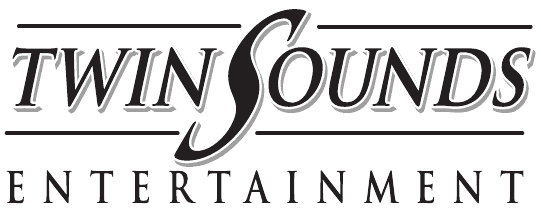 Please Email completed form to:  twinsoundsentertainment@gmail.comWEDDING PLANNER FORMBrides Name:       	   Grooms Name:        Are we providing music for the ceremony?          If Yes, Where and what time?          Are we providing music for Cocktail Hour?          If yes, what room and what is the starting and ending time?          Grandparents Introduced as:                                                    Walking in?                             Seated at table?                      Not at all?    Brides Parents introduced as:          Grooms Parents introduced as:          Bridesmaids and Ushers:  (First name or Full name?)  Please use phonetic spelling.Flower Girl:         Ring Bearer:          Maid or Matron of Honor:          Best Man:          Bride and Groom introduced as:          			1st Dance:          Entire song?            Part of Song?              People to join in?                 Song:              Artist:        		  Toast(s) made by:          Bride dances with?                                            Entire song?                Song:       Artist:         Groom dances with?                                 Entire song?                Part of song?           Guests join in?       Song:        Artist:         Cake Cutting:   Song:         Artist:          Will there be a bouquet toss?        Will the groom be removing the garter?          Will there be a garter toss?          Will there be a centerpiece on the table that needs to be given away?          Would you like us to coordinate giving the centerpiece away?        Miscellaneous notes / requests:        